OrganisationFahrtleiter: Hans Georg Göbel: Tel 0173 8465085Nennungen anfordern entweder bei:Bernd TafelBuchenstraße 10Ausschreibung27404 Gyhum-BockelTel: 04286 – 409E-Mail: bernd-tafel@t-online.de9. VFV-Pionierfahrt Niedersachsenam 9./10. Juni 2023fürund oder bei:Kurt HarriesHeisterort 10historische Motorräder bis Baujahr 1920und28857 Syke-WachendorfAusfahrt für historische FahrräderTel 04240 – 368o.01622425195E-Mail: kurt.harries@ewe.netVeranstalter ist der MSC Schwarme e.V.Nennungen bitte an folgende Adresse:Kurt Harries, Heisterort 10, D-28857 Syke-WachendorfBankverbindung:BIC: BRLADE21SYKIBAN: DE18291517001140104132Wir freuen uns auf Eure Teilnahme!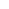 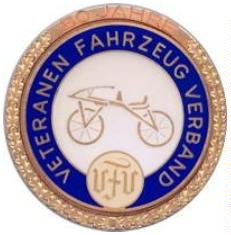 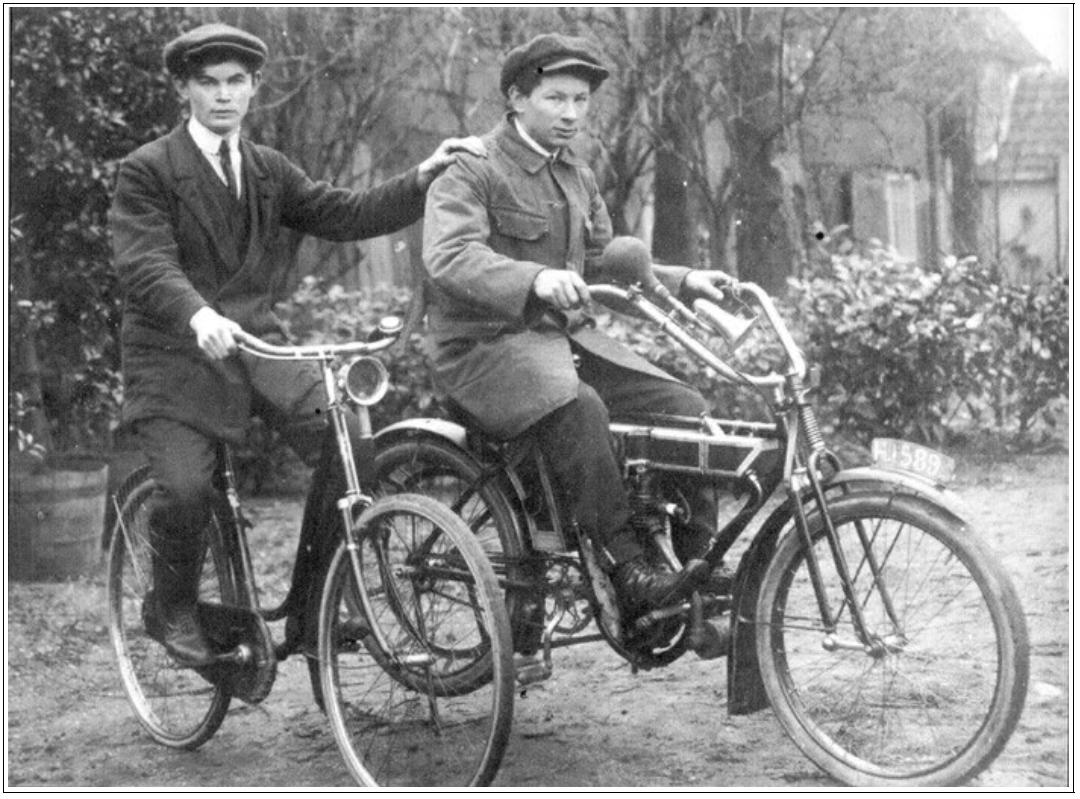 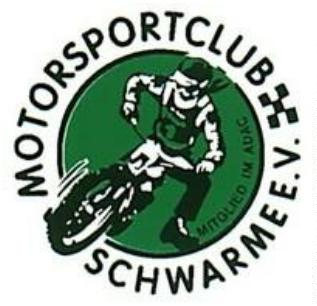 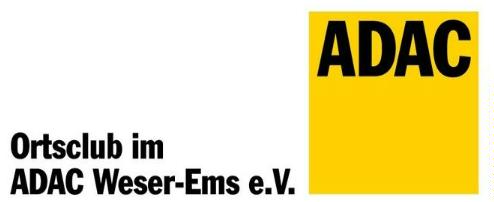 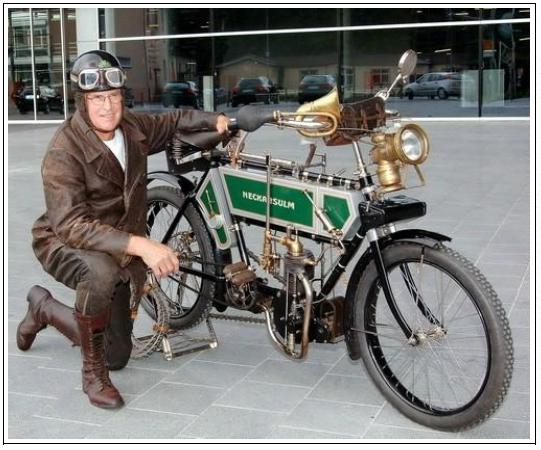 VersicherungLiebe Teilnehmerinnen und Teilnehmer,Der Veranstalter schließt eine Veranstalter-Haftpflichtversicherung ab.wir werden am Wochenende,Nennung und NenngeldFreitag den 9. und am Samstag den 10. Juni 2023 die 9. Internationale VFV-Pionierfahrt-Niedersachsen für Motorräder bis Baujahr 1920 veranstalten undeine Ausfahrt für historische Fahrräder durchführen.Das Nenngeld beträgt 35,-- €, für Beifahrer 25,-- €, für das Abendessen am Freitag 13,-- €. Teilnehmer nur Fahrradausfahrt 8,-- €. Für Camping, Strom und Toiletten aufdem Veranstaltungsgelände, Heisterort 10, 28857 Syke-Wachendorf 5,-- €.Das Nenngeld ist mit der Nennung zu entrichten. Nennungsschluss 8.06.2023 Es werden keine Nennungsbestätigungen versandt.••••Im Vordergrund sollen Motorräder stehen, die die Entstehungsgeschichte desMotorrades darstellen.Keine Ampeln, fast keine Stoppstraßen und die wunderschöne norddeutscheTiefebene werden versprochen.An Brennpunkten, Kreuzungen usw. werden Einweiser umsichtig euch überdie Punkte leiten..Nenngeld ist Reuegeld!Das Nenngeld enthält:•1•2•3•4•5StartnummerAm Samstag, 10.06.2023 morgens ein FrühstückVerpflegung auf der Strecke (3 kleine Stopps bei der Ausfahrt)•• Freitags ein Abendessen  Freitagnachmittag  Fahrradausfahrt Wir bitten um Anmeldung auf dem Nennungsformular.1x MittagessenKaffee und Kuchen ErinnerungspräsentWir wünschen allen Teilnehmern eine gute Anreise und viel Freude an unseremVorhaben!Hans Georg Göbel als Fahrtleiter,Bernd Tafel und Kurt Harries als Organisatoren.Durchführung der VeranstaltungArt der VeranstaltungAm Donnerstag den 8.06.2023 ist Camping mit Wohnmobil oder Zelt möglich aufdem Veranstaltungsgelände. Es gibt auch eine Campingmöglichkeit mit Duschen.Diese ist in ca. 5 Minuten zu Fuß erreichbar. Adresse: Zum Heußen 1, 28857 Syke-Wachendorf. Tel: 04240-237, Fax: 04240-447,••Touristische Zuverlässigkeitsfahrt ohne Prüfung.Der Spaß an unserer Veranstaltung soll im Vordergrund stehen. E-Mail: info@zum-heussen.de , Internet: www.zum-heussen.de••Am Freitagnachmittag den 9.06.2023 planen wir eine Fahrradtour (ca. 15km). An der Fahrradtour können Fahrräder bis Baujahr 1955 teilnehmen.Samstag :Teilnahmeberechtigt ist jedes Motorrad mit Keilriemen „Flachriemen, Ketteoder Kardanantrieb bis Baujahr 1900-1920Wer im Hotel übernachten möchte – hier eine Möglichkeit:Hotel Steimker Hof in 28857 Syke-Steimke, ca. 5 km entfernt, Tel: 04242-92220, Fax:04242-922233, E-Mail: hotel@steimkerhof.de, Internet: www.steimkerhof.deAm Freitag den 9.06.2023 ab 10.00 Uhr ist Ausgabe der Fahrtunterlagen und um14.30 Uhr findet eine Fahrradtour statt mit Kaffeestopp.Um 19.00 Uhr ist gemütliches Beisammensein am Veranstaltungsort.Am Samstag 10.06.2023 ist ab 09.30 Uhr der Start mit 3 Stopps und Verpflegung, ca.13.30 Uhr ist Mittagessen und ca. 15.00 Uhr Kaffeepause.•••Jeder Fahrer muss einen gültigen Führerschein besitzen.Schutzhelm ist Pflicht!!!AnmerkungDanach erfolgt die Vergabe der Erinnerungspräsente.Ca. 16.00 Uhr ist Ende der Veranstaltung.Um den familiären Charakter behalten zu können, sind wir gezwungen, nur die Klassebis 1920 auszuschreiben. Wir bitten um Verständnis.